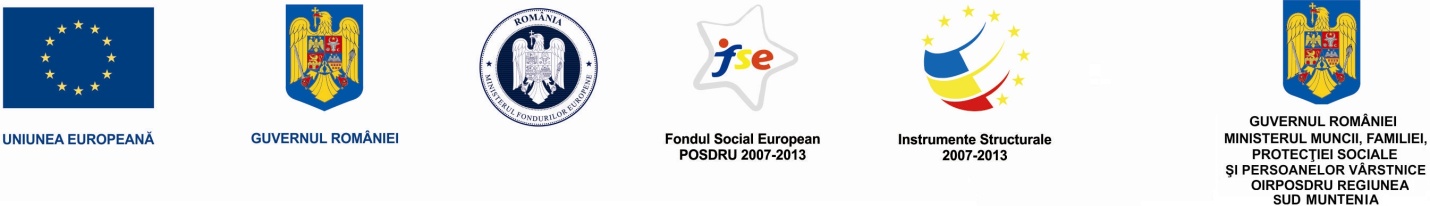 Investeşte în oameni !Proiect cofinanțat din FONDUL SOCIAL EUROPEAN prin Programul Operaţional Sectorial pentru  Dezvoltarea Resurselor Umane 2007 – 2013; Axa prioritară 6 – “Promovarea incluziunii sociale” Domeniul major de intervenţie 6.1 „Dezvoltarea economiei sociale”
Titlul proiectului: “Economie sociala – din Tara Motilor pana-n Tara Zarandului”
Numărul de identificare al contractului: POSDRU/173/6.1/S/147340                                                                                                                                           Nr. ___________din_______________                                                                                                                              Se aprobă,PrimarAchim Marcus TraianREFERAT DE APROBAREprivind procedura de selectie a expertilor pe termen lung în cadrul proiectului“Economie sociala – din Tara Motilor pana-n Tara Zarandului” ID 147340      Prin prezentul referat, vă supunem spre aprobare organizarea procedurii de selectie a expertilor pe termen lung, în cadrul proiectului  “Economie sociala – din Tara Motilor pana-n Tara Zarandului” ID 147340, finanţat prin Programul Operaţional Sectorial Dezvoltarea Resurselor Umane, Axa prioritară 6 - “Promovarea incluziunii sociale”, Domeniul major de intervenţie 6.1 „Dezvoltarea economiei sociale”, care se derulează in parteneriat cu Asociatia Montana Motilor din Alba Iulia, Regiunea Centru si, vizeaza urmatoarele posturi: 1) Asistent manager proiect - 1 postConditii: •Studii superioare universitare de lunga durata absolvite cu diploma de licenţă •Experienta profesionala generala, cel putin 3 ani; •Experienta specifica in echipe ale proiectelor cu finantare nerambursabila si/sau în activităţi de coordonare si monitorizarea a echipelor de lucru 2 ani • Cunoştinte IT• Excelente abilităţi de comunicare şi raportare • Rezistenta la stres. Atribuții: Asista managerul de proiect in derularea activitatilor •Asigura sprijin de ordin tehnic si financiar in activitatile curente ale proiectului, in coordonarea activitatilor derulate de Primaria Buces •Planifica activitatile zilnice si saptamanale ale personalului si asigură suport în organizarea resurselor umane şi materiale ale proiectului •Verifica si monitorizeaza activitătile desfasurate de contractorii “Expert comunicare si publicitate” si contractorul „Consultanţă juridică”, spre a constata conformitatea cu Contractele incheiate, fisele de post aferente, atributii stabilite. Verifica datele din “Dosar publicitate” si “Dosar achizitii” • Colecteaza infomatii pentru raportare si evaluare activitatilor partenerului Primaria comunei Buces.2) Responsabil financiar - 1 postConditii: •Facultatea de Stiinte Economice cu Diploma de Licenta; Cursuri Specializare; •Experienta profesionala generala: minim 5 ani; •Experienta profesionala specifica financiar – contabila: minim 3 ani. Atribuții: •Asigura manag. financiar al proiectului • Intocmirea statelor de plata pentru personalul incadrat, Intocmirea si depunerea declaratiilor privind contributiile la bugetul de stat, bugetul asigurarilor sociale, asigurarile de somaj si pentru asigurarile de sanatate • Contabilizarea eficienta si corecta a fondurilor alocate •Gestionarea eficienta a bazei materiale •Realizarea in termen si corecta a operatiu nilor financiare • Asigura activitati privind raportarile financiare  •Se implica in activ. de achizitii  •Participa la activ de audit si monitorizare interna.       3) Responsabil grup tinta - 1/2 post                                                                                                               Conditii: •Studii superioare •Experienta profesionala generala: minim 3 ani •Experienta profesionala specifica in lucrul cu grupurile vulnerabile, bun organizator si comunicator: 3 aniAtribuții: Gestioneaza GT, completeaza Baza de date, aplica modalitati eficiente de implicare si mentinere in proiect a GT, ex. chestionare pt stabilire nevoi individuale, motivatii si aspiratii ale fiecarei pers, aplica forme de activare si mentinere a GT. Raspunde de activitatea de selectie a grupurilor tinta, implicare si mentinere in proiect.Investeşte în oameni !Proiect cofinanțat din FONDUL SOCIAL EUROPEAN prin Programul Operaţional Sectorial pentru  Dezvoltarea Resurselor Umane 2007 – 2013; Axa prioritară 6 – “Promovarea incluziunii sociale” Domeniul major de intervenţie 6.1 „Dezvoltarea economiei sociale”
Titlul proiectului: “Economie sociala – din Tara Motilor pana-n Tara Zarandului”
Numărul de identificare al contractului: POSDRU/173/6.1/S/147340            4) Expert monitorizare in relatia cu structurile de economie sociala - 1/2 post     Conditii: •Studii superioare cu profil juridic sau managerial •Experienta profesionala generala: minim 2 ani •Experienta profesionala specifica si cunostinte in initierea de afaceri: 2 ani.      Atribuții: Raspunde de activitatea de „Ajutor de minimis pentru infiintarea de structuri de economie sociala”. Este in relatie de colaborare cu 7 structuri de economie sociala, cooperative, asociatii si intreprinderi sociale. Monitorizeaza infiintarea si dezvoltarea structurile de economie sociala. Verifica operationalitatea structurilor de economie sociala in primele 5 luni de proiect. Urmareste legalitatea si corectitudinea derularii activitatilor, monitorizeaza activitatea economica structurillor de economie sociala si intocmeste Rapoarte tehnice lunare.    5) Expert consiliere si asistenta psihologica - 1/2 postConditii: Psiholog; Facultatea de Psihologie •Psiholog autorizat, membru al Colegiului psihologilor, Formator; Cursuri de specializare; •Experienta profesionala generala: minim 5 ani •Experienta profesionala specifica 5 aniAtribuții: • Raspunde de activ. de selectie a grupurilor tinta • Presteaza servicii de consiliere psihologica pt dezvoltare personala, cresterea increderii de sine • Eaboreaza materiale specifice, identifica nevoile de instruire si de formare profesionala algrupurilor tinta si recomanda programele de formare profesionala in conformitate cu profilul aptitudinal, domeniile de interes locale. Raspunde de acrtivitatea “Servicii de consiliere psihologica”               6) Expert informare-diseminare – 1 post Conditii: Licentiat al unei universităţi cu profil economic management/ marketing •Experienta profesionala generală, minim 2 ani •Experienta profesionala specifica minim 2 ani.Atribuții: •Raspunde de activitatea de promovare, informare si diseminare a proiectului si se implica in realizarea  retelei de colaborare între agentii economici regionali/locali, naţionali si structurile de economie sociala. Promoveaza activitatile, respectarea cerintelor din manualul de identitate vizuala POSDRU, diseminarea rezultatelor, realizeaza  promo varea si publicitatea proiectuluiDOSARUL de SELECȚIE al fiecarui candidat, va cuprinde:Adeverință care să ateste vechimea în munca  si in domeniul specifi postului .CV in format european (pe prima pagină a CV-ului va preciza în secțiunea locul de muncă vizat postul pentru care aplică)Copie CI, certificat de naștere, certificat de căsătorieCopii după diplomele de studiiCopii după cursurile de formare la care a participatDeclarație privind disponibilitatea de a participa la întâlnirile de lucru inclusiv în zilele de weekend. Graficul  de selectie a expertilor:- 09.01.2015 – 16.05.2015, pana la orele 14.00:  Depunerea Dosarelor la adresa: Primaria comunei      Buces, sat Buces, nr. 79, cod postal 337135, judetul Hunedoara , ROMANIA, personal, sau prin posta;- Evaluarea Dosarelor candidatilor, evaluarea CV-urilor și comunicarea rezultatelor (ADMIS/RESPINS):      17 ianuarie 2015, in intervalul orar 10:00 – 12:00.- In situația în care numărul de candidați admiși depășește numărul de posturi publicate, in data de 17.01.2015, intre orele 13.00 – 14.00, se inregistreaza posibilele contestații, la registratura Primariei Buces.- In data de 17 ianuarie 2015, in intervalul orar 15:00 – 16:00, are loc rezolvarea posibilelor contestatii.- Susținerea interviului de către candidații care au obținut ADMIS în urma evaluării CV-ului depus pentru ocuparea aceluiași post, în situația în care numărul de candidați depășește numărul de posturi publicate:17.01.2015 ianuarie 2015, in intervalul orar 16:00 – 17:00.- Comunicarea rezultatelor finale - 17 ianuarie 2015, orele 18.00, pe panoul de afisaj al Primariei Buces.                                                                                Viceprimar: Igret Ioan Gelu